Vystoupení studentů Střední zdravotnické školy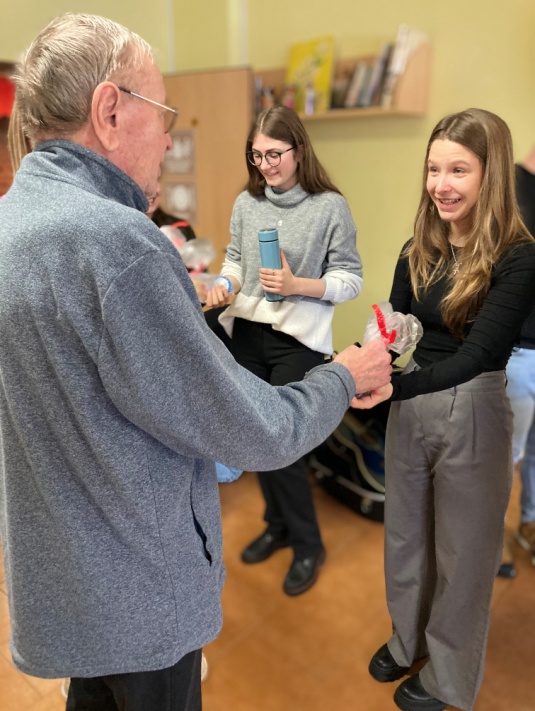 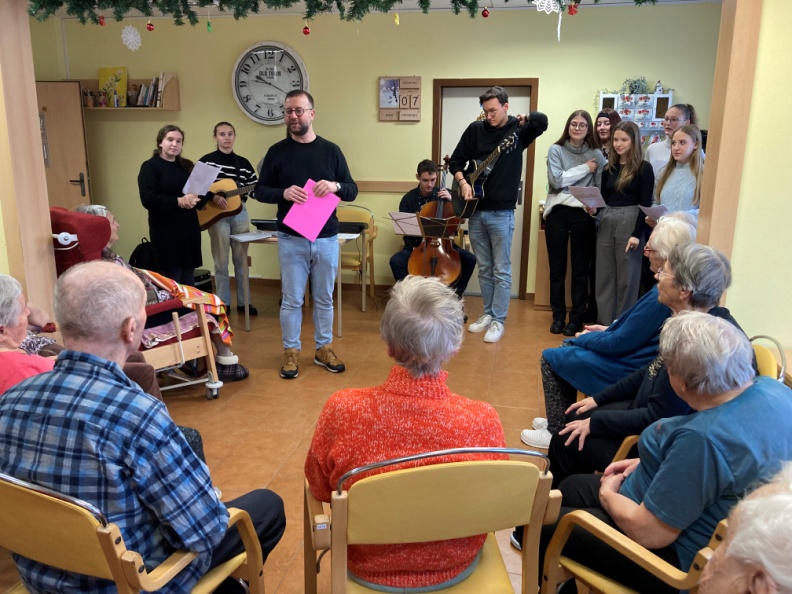 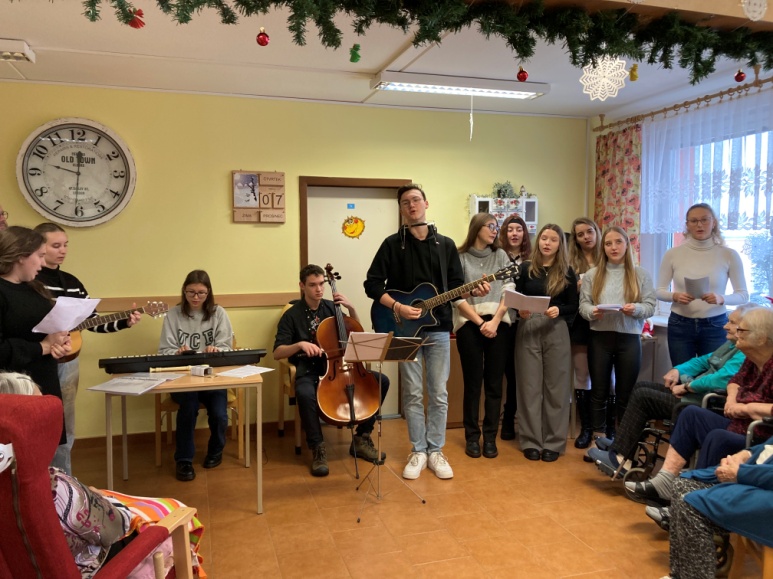 